课堂教学奖一等奖基本情况信息登记表                         2017年10月31日      制表：教学督导办 姓名郭丽娜性别女年龄35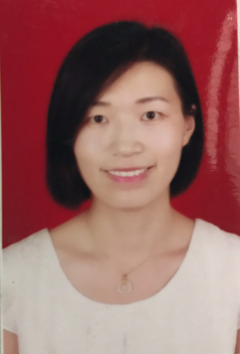 专业物流管理院系管理学院职称讲师学历硕士研究生硕士研究生硕士研究生硕士研究生硕士研究生获奖感言获奖感言获奖感言获奖感言获奖感言获奖感言获奖感言从2016年下学期开始到2017年的6月份，我全程参与了校首届“课堂教学奖”的活动。在这个过程中，我收获颇多。特别是复评阶段，在高压力的状态下，被激发了更多的潜能。如何做出更好的PPT；如何使课堂与学生的互动效果更好；如何将最鲜活的案例合理的导入课程中；如何使自己的课堂状态更佳。这些问题都是在课堂教学奖的活动中，潜心研究并逐步实践的。课堂教学奖活动的开展，使得自己的讲课水平上了一个新台阶，使得自己对神圣的大学讲台有了更深的敬畏之情。新乡学院课堂教学奖活动的开展，在老师和同学们之间掀起了一股讲课大赛的风潮。老师们通过主题教研活动展开讨论，针对自己所教课程和学生的特征，因材施教，潜心研究如何使自己的课堂效果更佳，如何能在课堂教学奖的活动中取得优异成绩。课堂教学奖的开展，确实提升了我院教师的讲课水平，同时也提升了我校人才培养的水平。从2016年下学期开始到2017年的6月份，我全程参与了校首届“课堂教学奖”的活动。在这个过程中，我收获颇多。特别是复评阶段，在高压力的状态下，被激发了更多的潜能。如何做出更好的PPT；如何使课堂与学生的互动效果更好；如何将最鲜活的案例合理的导入课程中；如何使自己的课堂状态更佳。这些问题都是在课堂教学奖的活动中，潜心研究并逐步实践的。课堂教学奖活动的开展，使得自己的讲课水平上了一个新台阶，使得自己对神圣的大学讲台有了更深的敬畏之情。新乡学院课堂教学奖活动的开展，在老师和同学们之间掀起了一股讲课大赛的风潮。老师们通过主题教研活动展开讨论，针对自己所教课程和学生的特征，因材施教，潜心研究如何使自己的课堂效果更佳，如何能在课堂教学奖的活动中取得优异成绩。课堂教学奖的开展，确实提升了我院教师的讲课水平，同时也提升了我校人才培养的水平。从2016年下学期开始到2017年的6月份，我全程参与了校首届“课堂教学奖”的活动。在这个过程中，我收获颇多。特别是复评阶段，在高压力的状态下，被激发了更多的潜能。如何做出更好的PPT；如何使课堂与学生的互动效果更好；如何将最鲜活的案例合理的导入课程中；如何使自己的课堂状态更佳。这些问题都是在课堂教学奖的活动中，潜心研究并逐步实践的。课堂教学奖活动的开展，使得自己的讲课水平上了一个新台阶，使得自己对神圣的大学讲台有了更深的敬畏之情。新乡学院课堂教学奖活动的开展，在老师和同学们之间掀起了一股讲课大赛的风潮。老师们通过主题教研活动展开讨论，针对自己所教课程和学生的特征，因材施教，潜心研究如何使自己的课堂效果更佳，如何能在课堂教学奖的活动中取得优异成绩。课堂教学奖的开展，确实提升了我院教师的讲课水平，同时也提升了我校人才培养的水平。从2016年下学期开始到2017年的6月份，我全程参与了校首届“课堂教学奖”的活动。在这个过程中，我收获颇多。特别是复评阶段，在高压力的状态下，被激发了更多的潜能。如何做出更好的PPT；如何使课堂与学生的互动效果更好；如何将最鲜活的案例合理的导入课程中；如何使自己的课堂状态更佳。这些问题都是在课堂教学奖的活动中，潜心研究并逐步实践的。课堂教学奖活动的开展，使得自己的讲课水平上了一个新台阶，使得自己对神圣的大学讲台有了更深的敬畏之情。新乡学院课堂教学奖活动的开展，在老师和同学们之间掀起了一股讲课大赛的风潮。老师们通过主题教研活动展开讨论，针对自己所教课程和学生的特征，因材施教，潜心研究如何使自己的课堂效果更佳，如何能在课堂教学奖的活动中取得优异成绩。课堂教学奖的开展，确实提升了我院教师的讲课水平，同时也提升了我校人才培养的水平。从2016年下学期开始到2017年的6月份，我全程参与了校首届“课堂教学奖”的活动。在这个过程中，我收获颇多。特别是复评阶段，在高压力的状态下，被激发了更多的潜能。如何做出更好的PPT；如何使课堂与学生的互动效果更好；如何将最鲜活的案例合理的导入课程中；如何使自己的课堂状态更佳。这些问题都是在课堂教学奖的活动中，潜心研究并逐步实践的。课堂教学奖活动的开展，使得自己的讲课水平上了一个新台阶，使得自己对神圣的大学讲台有了更深的敬畏之情。新乡学院课堂教学奖活动的开展，在老师和同学们之间掀起了一股讲课大赛的风潮。老师们通过主题教研活动展开讨论，针对自己所教课程和学生的特征，因材施教，潜心研究如何使自己的课堂效果更佳，如何能在课堂教学奖的活动中取得优异成绩。课堂教学奖的开展，确实提升了我院教师的讲课水平，同时也提升了我校人才培养的水平。从2016年下学期开始到2017年的6月份，我全程参与了校首届“课堂教学奖”的活动。在这个过程中，我收获颇多。特别是复评阶段，在高压力的状态下，被激发了更多的潜能。如何做出更好的PPT；如何使课堂与学生的互动效果更好；如何将最鲜活的案例合理的导入课程中；如何使自己的课堂状态更佳。这些问题都是在课堂教学奖的活动中，潜心研究并逐步实践的。课堂教学奖活动的开展，使得自己的讲课水平上了一个新台阶，使得自己对神圣的大学讲台有了更深的敬畏之情。新乡学院课堂教学奖活动的开展，在老师和同学们之间掀起了一股讲课大赛的风潮。老师们通过主题教研活动展开讨论，针对自己所教课程和学生的特征，因材施教，潜心研究如何使自己的课堂效果更佳，如何能在课堂教学奖的活动中取得优异成绩。课堂教学奖的开展，确实提升了我院教师的讲课水平，同时也提升了我校人才培养的水平。从2016年下学期开始到2017年的6月份，我全程参与了校首届“课堂教学奖”的活动。在这个过程中，我收获颇多。特别是复评阶段，在高压力的状态下，被激发了更多的潜能。如何做出更好的PPT；如何使课堂与学生的互动效果更好；如何将最鲜活的案例合理的导入课程中；如何使自己的课堂状态更佳。这些问题都是在课堂教学奖的活动中，潜心研究并逐步实践的。课堂教学奖活动的开展，使得自己的讲课水平上了一个新台阶，使得自己对神圣的大学讲台有了更深的敬畏之情。新乡学院课堂教学奖活动的开展，在老师和同学们之间掀起了一股讲课大赛的风潮。老师们通过主题教研活动展开讨论，针对自己所教课程和学生的特征，因材施教，潜心研究如何使自己的课堂效果更佳，如何能在课堂教学奖的活动中取得优异成绩。课堂教学奖的开展，确实提升了我院教师的讲课水平，同时也提升了我校人才培养的水平。